Аналитическая записка по результатам анкетирования родителей воспитанников логопедической группы МБДОУ детский сад комбинированного вида «Солнышко»воспитатель Е.Ю. ШимановскаяВ анкетировании приняли участие 18 родителей. Ниже приведенобщий свод опроса родителей воспитанников логопедической группы  в (%). Анкетирование проводилось в мае 2018 г.Согласны ли Вы с высказываниями, приведёнными  ниже? 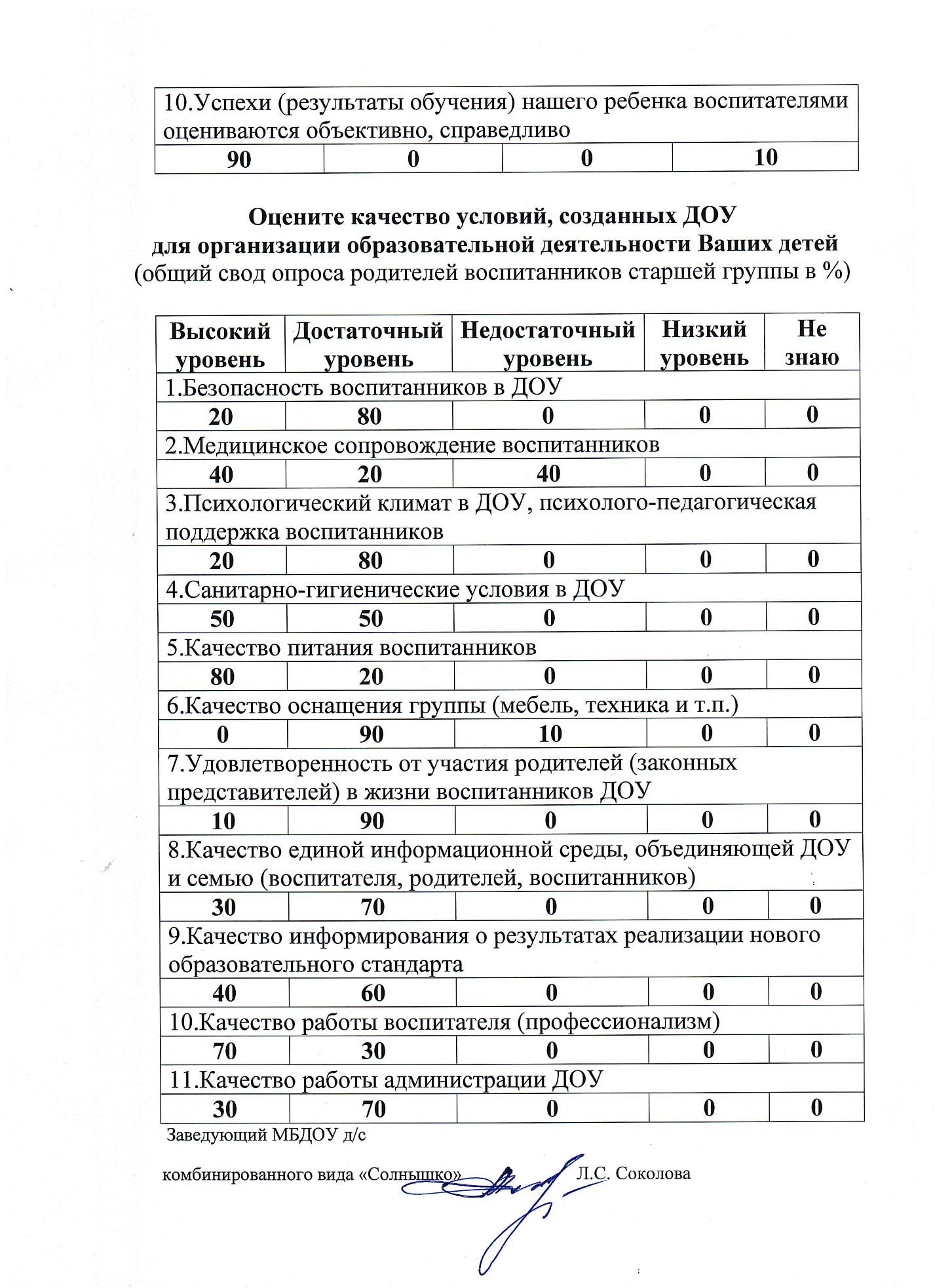 ДаОтчасти Нет Затрудняюсь ответить1.Образовательный процесс в ДОУ, которое посещает Ваш ребенок, направлен на развитие личности ребенка1.Образовательный процесс в ДОУ, которое посещает Ваш ребенок, направлен на развитие личности ребенка1.Образовательный процесс в ДОУ, которое посещает Ваш ребенок, направлен на развитие личности ребенка1.Образовательный процесс в ДОУ, которое посещает Ваш ребенок, направлен на развитие личности ребенка7030002.Нас, родителей, в достаточной мере информируют о деятельности ДОУ, о процессе реализации ФГОС, разъясняют особенности образовательного процесса.2.Нас, родителей, в достаточной мере информируют о деятельности ДОУ, о процессе реализации ФГОС, разъясняют особенности образовательного процесса.2.Нас, родителей, в достаточной мере информируют о деятельности ДОУ, о процессе реализации ФГОС, разъясняют особенности образовательного процесса.2.Нас, родителей, в достаточной мере информируют о деятельности ДОУ, о процессе реализации ФГОС, разъясняют особенности образовательного процесса.8020003.Воспитатель прислушивается к родительскому мнению и учитывает его3.Воспитатель прислушивается к родительскому мнению и учитывает его3.Воспитатель прислушивается к родительскому мнению и учитывает его3.Воспитатель прислушивается к родительскому мнению и учитывает его1000004.При обучении и воспитании ребенка воспитатель и педагоги дополнительного образования учитывают его индивидуальные особенности?4.При обучении и воспитании ребенка воспитатель и педагоги дополнительного образования учитывают его индивидуальные особенности?4.При обучении и воспитании ребенка воспитатель и педагоги дополнительного образования учитывают его индивидуальные особенности?4.При обучении и воспитании ребенка воспитатель и педагоги дополнительного образования учитывают его индивидуальные особенности?9000105.Ваш ребенок с удовольствием ходит в детский сад5.Ваш ребенок с удовольствием ходит в детский сад5.Ваш ребенок с удовольствием ходит в детский сад5.Ваш ребенок с удовольствием ходит в детский сад1000006.Вы знакомы с расписанием занятий Вашего ребенка6.Вы знакомы с расписанием занятий Вашего ребенка6.Вы знакомы с расписанием занятий Вашего ребенка6.Вы знакомы с расписанием занятий Вашего ребенка100007.В вашем ДОУ созданы современные условия7.В вашем ДОУ созданы современные условия7.В вашем ДОУ созданы современные условия7.В вашем ДОУ созданы современные условия9010008.В ДОУ заботятся о здоровье наших детей, предупреждении у них психофизиологических перегрузок8.В ДОУ заботятся о здоровье наших детей, предупреждении у них психофизиологических перегрузок8.В ДОУ заботятся о здоровье наших детей, предупреждении у них психофизиологических перегрузок8.В ДОУ заботятся о здоровье наших детей, предупреждении у них психофизиологических перегрузок70200109.Наш ребенок редко жалуется на плохое самочувствие и недомогание во время или после занятий9.Наш ребенок редко жалуется на плохое самочувствие и недомогание во время или после занятий9.Наш ребенок редко жалуется на плохое самочувствие и недомогание во время или после занятий9.Наш ребенок редко жалуется на плохое самочувствие и недомогание во время или после занятий40203010